Community Spouses' Club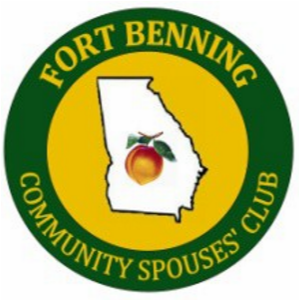 Fort Benning GeorgiaContinuing EducationScholarship Application – 2018-2019 Academic yearApplication Deadline is March 15, 2018Eligible individuals are spouses and children of active duty, reserve, or retired active duty military (officer or enlisted) that will be enrolled in a full or part-time accredited degree program during the upcoming 2018-2019 academic year.  Applicants or their military sponsors must reside in the Fort Benning area or associated communities.  Individuals who will be attending a service academy or who accept any other full scholarship are not eligible to apply for this scholarship.  Scholarships are based on scholastic merit and community involvement.  Race, color, sex, national origin, or financial need will not influence the selection. Applications and transcripts must be completed and postmarked no later than March 15, 2018.  Transcripts must be in a sealed envelope and include current academic year if applicable. Applicant is responsible for making sure the CSC Scholarship Committee receives transcripts.  An application is not considered complete without transcripts; late or incomplete applications will not be considered (See last page for checklist).  Awardees will be notified in writing of their selection to receive a monetary award.  Awardees and their sponsors will be asked to sign a scholarship pledge affirming that they meet the eligibility requirements as stated herein.  Awards will be made in the form of a check to the individual awardees’ institution, contingent upon verification of enrollment to an accredited institution of higher learning. Several scholarships will be awarded.  The use of scholarship monies awarded is restricted to payment of tuition, fees, books, and room and board.Please check the category that describes your application status: _____     Returning College Applicant   (Must have received high school diploma & some college courses) _____     Community Spouses’ Club Member (current member) _____     Child of a CSC Member_____     Spouse of Service Member (Please type or print in ink)1. APPLICANT   Name     ___________________________________________________________   SSN__________________________                       (Last)    (First)                                    (MI)   Address ________________________________________________________         Date of Birth ______________________________                  ___________________________________________________________   E-mail    __________________________________                       (City)                     (County)       (State)                           (Zip Code)  Home Telephone __ (____) ______________________                                              Cell Phone_(___)____________________________4. AWARDS/HONORS List any academic awards or special programs (e.g., independent research, science programs, principal’s list, etc.). List only awards that were received no earlier than ninth grade. Begin with most recent.9. I certify that all of the information contained in this application and in the supplementary material is my own and to the best of my knowledge, true and accurate. I understand that any false statements will cause me to be disqualified. ________________________________________            _____________________________________             _________________ Signature                                                                              Printed Name                                                                DatePLEASE ATTACHProof of MilitarySponsorship (Copy of DEERS Form, DD FORM 1172-2)*No Military IDs* Checklist for CSC Continuing Education Scholarship ApplicationPlease initial on each line to verify that all items are included in your submission. Only completed applications will be forwarded to the Scholarship Committee for consideration. Application package must be received by March 15, 2018.It is the applicant’s responsibility to ensure that all parts of the application are complete. All application materials must be postmarked by March 15, 2018. There will be no exceptions to the deadline. Questions pertaining to the scholarship application can be directed to CSC Scholarship Chairperson, at scholarship@fortbenningcsc.org, or our general website; www.fortbenningcsc.org.  Privacy Act StatementAUTHORITY:  31 U.S.C. 3721ROUTINE USES:Information is used to provide a basis for the award and payment of scholarship money for collegiate education.Social Security Numbers are used to assure correct identification of applicants and applicant’s military sponsor, to verify information provided on the application, and to assure payment to proper awardees.PRINCIPAL PURPOSE:  Application for educational scholarshipROUTINE USES:Information is used to provide a basis for the award and payment of scholarship money for collegiate education.Social Security Numbers are used to assure correct identification of applicants and applicant’s military sponsor, to verify information provided on the application, and to assure payment to proper awardees.DISCLOSURE:  Voluntary.  However, incomplete applications will not be considered.ROUTINE USES:Information is used to provide a basis for the award and payment of scholarship money for collegiate education.Social Security Numbers are used to assure correct identification of applicants and applicant’s military sponsor, to verify information provided on the application, and to assure payment to proper awardees.2.  MILITARY SPONSOR2.  MILITARY SPONSOR2.  MILITARY SPONSOR  Name     ___________________________________________________________    SSN      _____________________________                     (Last)                                          (First)                                     (MI)                                                                                                                                                         Relationship  Address  ___________________________________________________________   To Applicant   ____________________________                                                                                                                                            Branch of                 ___________________________________________________________    Service/Status   __________________________                    (City)                            (County)        (State)                          (Zip Code)  Unit/                                                                                                                                    Work  Work Address ________________________________________________________   Telephone     __(____)_____________________                                                                                                                                             Home                _____________________________________________________________  Telephone     __(____)_____________________                    (City)                           (County)          (State)                         (Zip Code)   E-mail  _____________________________________________________________    Name     ___________________________________________________________    SSN      _____________________________                     (Last)                                          (First)                                     (MI)                                                                                                                                                         Relationship  Address  ___________________________________________________________   To Applicant   ____________________________                                                                                                                                            Branch of                 ___________________________________________________________    Service/Status   __________________________                    (City)                            (County)        (State)                          (Zip Code)  Unit/                                                                                                                                    Work  Work Address ________________________________________________________   Telephone     __(____)_____________________                                                                                                                                             Home                _____________________________________________________________  Telephone     __(____)_____________________                    (City)                           (County)          (State)                         (Zip Code)   E-mail  _____________________________________________________________    Name     ___________________________________________________________    SSN      _____________________________                     (Last)                                          (First)                                     (MI)                                                                                                                                                         Relationship  Address  ___________________________________________________________   To Applicant   ____________________________                                                                                                                                            Branch of                 ___________________________________________________________    Service/Status   __________________________                    (City)                            (County)        (State)                          (Zip Code)  Unit/                                                                                                                                    Work  Work Address ________________________________________________________   Telephone     __(____)_____________________                                                                                                                                             Home                _____________________________________________________________  Telephone     __(____)_____________________                    (City)                           (County)          (State)                         (Zip Code)   E-mail  _____________________________________________________________  3. EDUCATION (List most recent first) Schools attended(Name, City, State) List if you received a diploma or GEDGPA/ScaleDates AttendedFrom Mo/Yr – To Mo/YrAward/Honor and OrganizationDescriptionDescriptionYearYearYearYear5. COMMUNITY SERVICEList volunteer work with service, religious and other community organizations. Begin with most recent.5. COMMUNITY SERVICEList volunteer work with service, religious and other community organizations. Begin with most recent.5. COMMUNITY SERVICEList volunteer work with service, religious and other community organizations. Begin with most recent.5. COMMUNITY SERVICEList volunteer work with service, religious and other community organizations. Begin with most recent.5. COMMUNITY SERVICEList volunteer work with service, religious and other community organizations. Begin with most recent.Organization (Name, City, State)Organization (Name, City, State)Position/TitlePosition/TitleTotal HoursDates Volunteered From Mo/Yr – To Mo/YrDates Volunteered From Mo/Yr – To Mo/Yr6. WORK EXPERIENCE 6. WORK EXPERIENCE 6. WORK EXPERIENCE 6. WORK EXPERIENCE 6. WORK EXPERIENCE Position HeldEmployer AddressSupervisor Name/Phone NumberDates of Employment From Mo/Yr - To Mo/YrApproximate number of hours worked per week7. INSTITUTION OF HIGHER LEARNING YOU WILL ATTEND IN 2018-2019If you have not received confirmation of your acceptance, list the institution you most likely will be attending.  Name of Institution/Address        ________________________________________________________________________________  Academic Major                           ________________________________________________________________________________  Class Level as of 9/1/2018            Freshman        Sophomore         Junior         Senior         Graduate Student  Expected Graduation Date          ________________________________    Degree Anticipated ______________________________8.. ESSAYPlease provide a typed response in 500 words or less on a separate page labeled ESSAY and attach it to this application. Please do not include your name on the essay. Discuss an accomplishment, event, or realization that sparked a period of personal growth and a new understanding of yourself or others.________Original application plus two copies________Official Transcripts (transcripts must be in a sealed envelope and include current academic year)________Typewritten Essay plus two copies (your name should be excluded from the essay)________Two Letters of Recommendation (sealed)________Proof of Military Sponsorship/ DD Form1172-2  (DEERS Form; No Military IDs will be accepted)________E-mail address ____________________________________________________